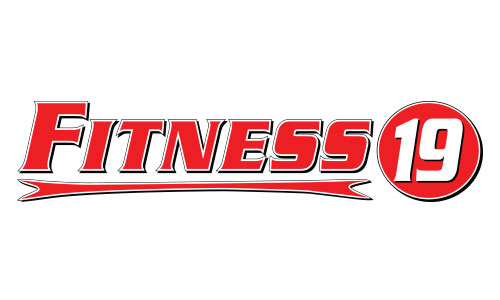 TimeMondayTuesdayWednesdayThursdayFridaySaturday5:00AMKICKBOXINGDebbieCYCLEAdrianBUTTS & GUTSDebbie8:00AMComing Soon!CORE & MOREElmaCORE & MOREElmaYogaMallory ZUMBAGabriel9:15AMCYCLEAmberYOGAElmaYogaStellaPILATESElmaCYCLEAmberBUTTS & GUTS DebbieCYCLEAmber10:30AMPILATESElmaYogaMarisolYogaStella4:15PMComing Soon!Zumba   JessieComing Soon!Zumba         Jessie5:30PMZumbaMarisolCYCLEAdrianComing Soon!YogaMalloryBODY BLAST DebbieCYCLEAdrian ZUMBAAna6:45PMBODY BLASTDebbieKICKBOXINGDebbieZumbaMarisolCYCLEAmberComing Soon!BODY BLAST Debbie8:00PMZUMBAArabaCYCLEAmberZUMBAGiovanni BOOT CAMPAdrian ZUMBAGiovanniComing Soon!